§5104.  PowersThe authority shall exercise public and essential governmental functions, and have all the powers necessary to carry out and effectuate the purposes and provisions of this chapter, including the following powers in addition to others granted in this chapter:  [PL 1987, c. 737, Pt. A, §2 (NEW); PL 1987, c. 737, Pt. C, §106 (NEW); PL 1989, c. 6 (AMD); PL 1989, c. 9, §2 (AMD); PL 1989, c. 104, Pt. C, §§8, 10 (AMD).]1.  General powers.  The authority shall have the following general powers:A.  To sue and to be sued;  [PL 1987, c. 737, Pt. A, §2 (NEW); PL 1987, c. 737, Pt. C, §106 (NEW); PL 1989, c. 6 (AMD); PL 1989, c. 9, §2 (AMD); PL 1989, c. 104, Pt. C, §§8, 10 (AMD).]B.  To have and alter a seal at pleasure;  [PL 1987, c. 737, Pt. A, §2 (NEW); PL 1987, c. 737, Pt. C, §106 (NEW); PL 1989, c. 6 (AMD); PL 1989, c. 9, §2 (AMD); PL 1989, c. 104, Pt. C, §§8, 10 (AMD).]C.  To have perpetual succession;  [PL 1987, c. 737, Pt. A, §2 (NEW); PL 1987, c. 737, Pt. C, §106 (NEW); PL 1989, c. 6 (AMD); PL 1989, c. 9, §2 (AMD); PL 1989, c. 104, Pt. C, §§8, 10 (AMD).]D.  To make and execute contracts and other instruments necessary or convenient to the exercise of the authority's powers; and  [PL 1987, c. 737, Pt. A, §2 (NEW); PL 1987, c. 737, Pt. C, §106 (NEW); PL 1989, c. 6 (AMD); PL 1989, c. 9, §2 (AMD); PL 1989, c. 104, Pt. C, §§8, 10 (AMD).]E.  To make and from time to time amend and repeal bylaws and regulations not inconsistent with this chapter, to carry out this chapter;  [PL 1987, c. 737, Pt. A, §2 (NEW); PL 1987, c. 737, Pt. C, §106 (NEW); PL 1989, c. 6 (AMD); PL 1989, c. 9, §2 (AMD); PL 1989, c. 104, Pt. C, §§8, 10 (AMD).][PL 1987, c. 737, Pt. A, §2 (NEW); PL 1987, c. 737, Pt. C, §106 (NEW); PL 1989, c. 6 (AMD); PL 1989, c. 9, §2 (AMD); PL 1989, c. 104, Pt. C, §§8, 10 (AMD).]2.  Plans and projects; issue bonds.  To undertake and carry out urban renewal plans and urban renewal projects, including the authority to acquire and dispose of property, to issue bonds and other obligations, to borrow and accept grants from the Federal Government or other source and to exercise the other powers which this chapter confers on an authority with respect to urban renewal projects;A.  In connection with the planning and undertaking of any urban renewal plan or urban renewal project, the authority, the municipality and all public and private officers, agencies and bodies have all the rights, powers, privileges and immunities which they have with respect to a redevelopment plan or redevelopment project, in the same manner as though all of the provisions of this chapter applicable to a redevelopment plan or redevelopment project also applied to an urban renewal plan or urban renewal project.  [PL 1987, c. 737, Pt. A, §2 (NEW); PL 1987, c. 737, Pt. C, §106 (NEW); PL 1989, c. 6 (AMD); PL 1989, c. 9, §2 (AMD); PL 1989, c. 104, Pt. C, §§8, 10 (AMD).]B.  In addition to the surveys and plans which the authority is otherwise authorized to make, the authority is specifically authorized to prepare:(1)  Plans for carrying out a program of voluntary repair and rehabilitation of buildings and improvements;(2)  Urban renewal plans and preliminary plans outlining urban renewal activities for neighborhoods to embrace 2 or more urban renewal areas;(3)  Plans for the enforcement of laws, codes and regulations relating to the use of land and the use and occupancy of buildings and improvements, and to the compulsory repair, rehabilitation, demolition or removal of buildings and improvements; and(4)  Plans for the relocation of persons, including families, business concerns and others, displaced by an urban renewal project, and to make relocation payments to or with respect to those persons for moving expenses and losses of property for which reimbursement or compensation is not otherwise made, including the making of those payments financed by the Federal Government;  [PL 1987, c. 737, Pt. A, §2 (NEW); PL 1987, c. 737, Pt. C, §106 (NEW); PL 1989, c. 6 (AMD); PL 1989, c. 9, §2 (AMD); PL 1989, c. 104, Pt. C, §§8, 10 (AMD).][PL 1987, c. 737, Pt. A, §2 (NEW); PL 1987, c. 737, Pt. C, §106 (NEW); PL 1989, c. 6 (AMD); PL 1989, c. 9, §2 (AMD); PL 1989, c. 104, Pt. C, §§8, 10 (AMD).]3.  Slums and urban blight.  To develop, test and report methods and techniques and carry out demonstrations and other activities for the prevention and elimination of slums and urban blight;[PL 1987, c. 737, Pt. A, §2 (NEW); PL 1987, c. 737, Pt. C, §106 (NEW); PL 1989, c. 6 (AMD); PL 1989, c. 9, §2 (AMD); PL 1989, c. 104, Pt. C, §§8, 10 (AMD).]4.  Borrow money; assistance.  To borrow money and to apply for and accept advances, loans, grants, contributions and any other form of financial assistance from the Federal Government, the State, the municipality or other public body, or from any sources, public or private, for the purposes of this chapter, to give any security that is required and to enter into and carry out contracts in connection with that financial assistance;A.  The authority may include in any contract for financial assistance with the Federal Government, for an urban renewal project, any conditions imposed under federal law that the authority considers reasonable and appropriate and which are not inconsistent with the purposes of this chapter;  [PL 1987, c. 737, Pt. A, §2 (NEW); PL 1987, c. 737, Pt. C, §106 (NEW); PL 1989, c. 6 (AMD); PL 1989, c. 9, §2 (AMD); PL 1989, c. 104, Pt. C, §§8, 10 (AMD).][PL 1987, c. 737, Pt. A, §2 (NEW); PL 1987, c. 737, Pt. C, §106 (NEW); PL 1989, c. 6 (AMD); PL 1989, c. 9, §2 (AMD); PL 1989, c. 104, Pt. C, §§8, 10 (AMD).]5.  Surveys, appraisals, studies and plans.  Within its area of operation, to make or have made by the planning board or other agency, public or private, all surveys, appraisals, studies and plans, including the preparation of a community renewal program for the municipality, necessary to carry out the purposes of this chapter, and to contract or cooperate with all persons or agencies, public or private, in the making and carrying out of these surveys, appraisals, studies and plans;[PL 1987, c. 737, Pt. A, §2 (NEW); PL 1987, c. 737, Pt. C, §106 (NEW); PL 1989, c. 6 (AMD); PL 1989, c. 9, §2 (AMD); PL 1989, c. 104, Pt. C, §§8, 10 (AMD).]6.  Acquisition.  With the approval of the legislative body of the municipality, before an urban renewal plan is approved, or before any modifications of the plan are approved, to acquire real property, in an urban renewal area, demolish and remove any structures on the property and pay all costs related to the acquisition, demolition or removal, including any administrative or relocation expenses;[PL 1987, c. 737, Pt. A, §2 (NEW); PL 1987, c. 737, Pt. C, §106 (NEW); PL 1989, c. 6 (AMD); PL 1989, c. 9, §2 (AMD); PL 1989, c. 104, Pt. C, §§8, 10 (AMD).]7.  Relocation of families.  To prepare plans and provide reasonable assistance for the relocation of families displaced from an urban renewal project area to permit the carrying out of the urban renewal project, to the extent essential for acquiring possession of, rehabilitating and clearing the urban renewal project area or parts of that area; and[PL 1987, c. 737, Pt. A, §2 (NEW); PL 1987, c. 737, Pt. C, §106 (NEW); PL 1989, c. 6 (AMD); PL 1989, c. 9, §2 (AMD); PL 1989, c. 104, Pt. C, §§8, 10 (AMD).]8.  Expenditures.  To make any expenditures that are necessary to carry out the purposes of this chapter and to make expenditures from funds obtained from the Federal Government, except insofar as conditions are prescribed for this purpose by the municipal officers.[PL 1987, c. 737, Pt. A, §2 (NEW); PL 1987, c. 737, Pt. C, §106 (NEW); PL 1989, c. 6 (AMD); PL 1989, c. 9, §2 (AMD); PL 1989, c. 104, Pt. C, §§8, 10 (AMD).]SECTION HISTORYPL 1987, c. 737, §§A2,C106 (NEW). PL 1989, c. 6 (AMD). PL 1989, c. 9, §2 (AMD). PL 1989, c. 104, §§C8,10 (AMD). The State of Maine claims a copyright in its codified statutes. If you intend to republish this material, we require that you include the following disclaimer in your publication:All copyrights and other rights to statutory text are reserved by the State of Maine. The text included in this publication reflects changes made through the First Regular and First Special Session of the 131st Maine Legislature and is current through November 1. 2023
                    . The text is subject to change without notice. It is a version that has not been officially certified by the Secretary of State. Refer to the Maine Revised Statutes Annotated and supplements for certified text.
                The Office of the Revisor of Statutes also requests that you send us one copy of any statutory publication you may produce. Our goal is not to restrict publishing activity, but to keep track of who is publishing what, to identify any needless duplication and to preserve the State's copyright rights.PLEASE NOTE: The Revisor's Office cannot perform research for or provide legal advice or interpretation of Maine law to the public. If you need legal assistance, please contact a qualified attorney.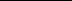 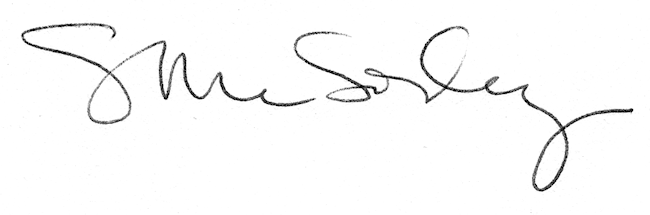 